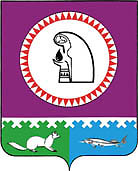 О награждении В  соответствии с Положением о Почетной грамоте и Благодарственном письме главы Октябрьского района, утвержденным решением Думы Октябрьского района от 08.11.2006      № 135, на основании решения Комиссии по наградам при главе Октябрьского района (протоколы от 21.03.2014 № 8): 1. Наградить Благодарственным письмом главы Октябрьского района:                        - за профессиональное мастерство, личный вклад в развитие дополнительного образования детей на территории Октябрьского района и в связи с Днем работника культуры Водянко Олесю Александровну, преподавателя муниципального бюджетного образовательного учреждения дополнительного образования детей «Детская музыкальная школа» с. Перегребное;            - за  личный вклад в развитие библиотечного дела на территории Октябрьского района и в связи с Днем работника культуры Кожухаренко Анну Сергеевну, заведующего Центром общественного доступа Муниципального казенного учреждения культуры «Межпоселенческая библиотека Октябрьского района»;           - за профессиональное мастерство и в связи с Днем работника культуры Мальцеву Татьяну Сергеевну,  главного библиотекаря муниципального казенного учреждения «Центр культуры и спорта гп. Талинка»;           - за  многолетний добросовестный труд,  профессиональное мастерство, личный вклад в развитие дополнительного образования детей на территории Октябрьского района и в связи с Днем работника культуры Малетину Светлану Николаевну, преподавателя муниципального бюджетного образовательного учреждения дополнительного образования детей «Детская школа искусств» п.Унъюган.2. Отделу бухгалтерского учета и финансов администрации Октябрьского района (Шаран В.Р.) произвести выплату денежной премии награжденным лицам в счет бюджетной сметы Думы Октябрьского района на 2014 год.3. Опубликовать постановление в газете «Октябрьские вести».4. Контроль за выполнением постановления оставляю за собой.Исполняющий обязанностиглавы Октябрьского района                                                                                        Н.В. ХромовМуниципальное образование Октябрьский районГЛАВА ОКТЯБРЬСКОГО РАЙОНАПОСТАНОВЛЕНИЕМуниципальное образование Октябрьский районГЛАВА ОКТЯБРЬСКОГО РАЙОНАПОСТАНОВЛЕНИЕМуниципальное образование Октябрьский районГЛАВА ОКТЯБРЬСКОГО РАЙОНАПОСТАНОВЛЕНИЕМуниципальное образование Октябрьский районГЛАВА ОКТЯБРЬСКОГО РАЙОНАПОСТАНОВЛЕНИЕМуниципальное образование Октябрьский районГЛАВА ОКТЯБРЬСКОГО РАЙОНАПОСТАНОВЛЕНИЕМуниципальное образование Октябрьский районГЛАВА ОКТЯБРЬСКОГО РАЙОНАПОСТАНОВЛЕНИЕМуниципальное образование Октябрьский районГЛАВА ОКТЯБРЬСКОГО РАЙОНАПОСТАНОВЛЕНИЕМуниципальное образование Октябрьский районГЛАВА ОКТЯБРЬСКОГО РАЙОНАПОСТАНОВЛЕНИЕМуниципальное образование Октябрьский районГЛАВА ОКТЯБРЬСКОГО РАЙОНАПОСТАНОВЛЕНИЕМуниципальное образование Октябрьский районГЛАВА ОКТЯБРЬСКОГО РАЙОНАПОСТАНОВЛЕНИЕ«25»марта    2014г.№30пгт. Октябрьскоепгт. Октябрьскоепгт. Октябрьскоепгт. Октябрьскоепгт. Октябрьскоепгт. Октябрьскоепгт. Октябрьскоепгт. Октябрьскоепгт. Октябрьскоепгт. Октябрьское